Consorzio 6 Toscana Sud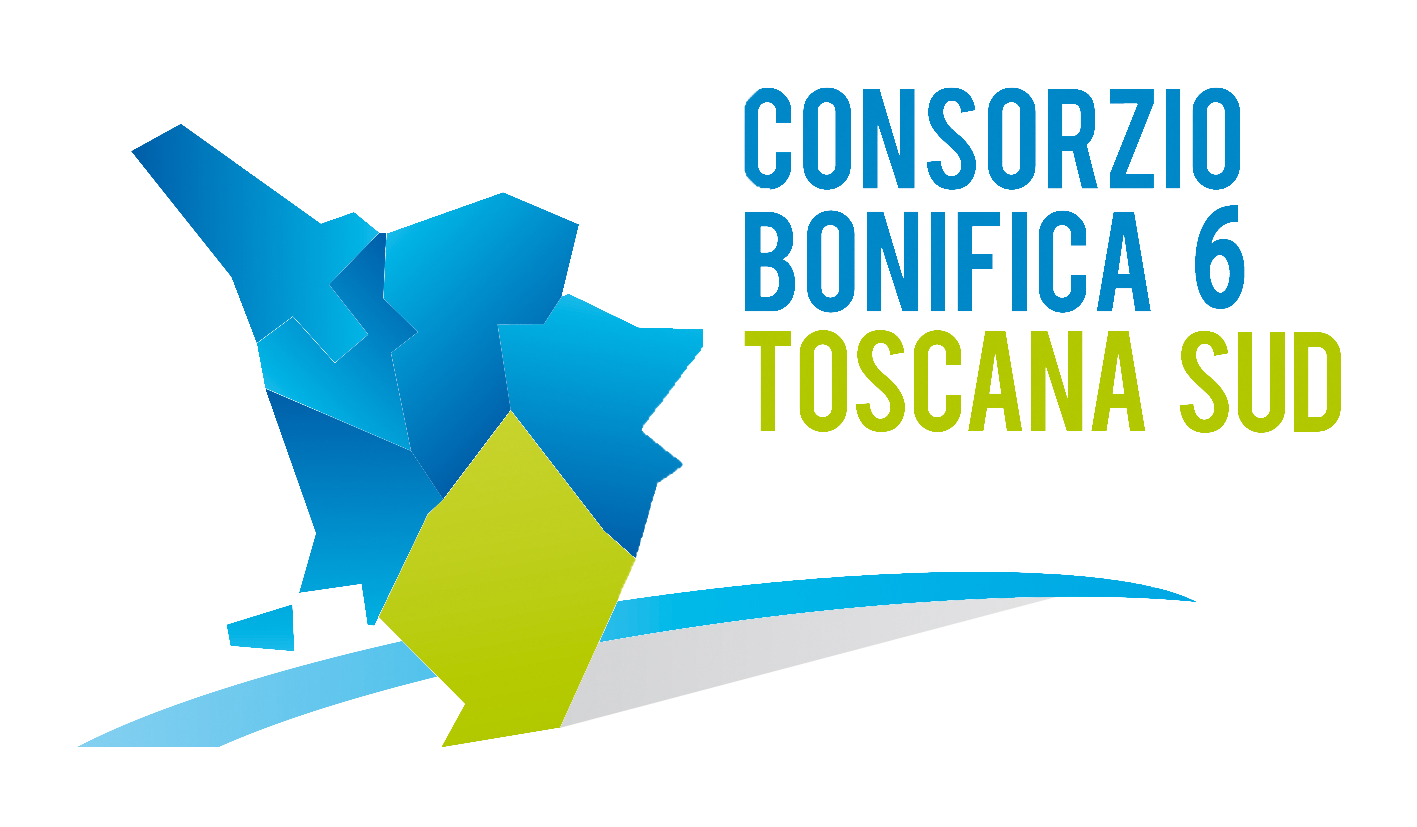 Viale Ximenes n. 3 – 58100 Grosseto - tel. 0564.22189     bonifica@pec.cb6toscanasud.it   -   www.cb6toscanasud.it     Codice Fiscale  01547070530  DIRETTORE GENERALEDecreto  N. 66    – Data Adozione   13/08/2015Atto Pubblicato su Banca Dati escluso/i allegato/i OGGETTO: Approvazione Certificato di Regolare Esecuzione “PERIZIA n°032 – FONDO DI RISERVA PSR 2007-2013 MIS.226 - LAVORI DI SISTEMAZIONE DI VERSANTE MEDIANTE INTERVENTI DI INGEGNERIA NATURALISTICA A MONTE DEL COLLETTORE IN LOC. PETRICCI ED OPERE COMPLEMENTARI - COMUNE DI SEMPRONIANO Cat. OG8 CL.1 - CIG:  6238963B21- CUP: B43G15000150002.Numero proposta:   -DECRETO DEL DIRETTORE GENERALE N. 66 DEL 13 AGOSTO 2015L’anno duemilaquindici il giorno 13 del mese di agosto alle ore 10.00 presso la sede del Consorzio in Grosseto, viale Ximenes n. 3IL DIRETTORE GENERALEVista la Legge Regionale n. 79 del 27.12.2012;Visto il Decreto del Presidente n. 223 del 22 Gennaio 2015 con il quale è stato assunto l’Arch. Fabio Zappalorti con la qualifica di Direttore Generale del Consorzio 6 Toscana Sud a far data dal 01 Febbraio 2015;  Visto il vigente Statuto Consortile approvato con delibera n. 6 dell’Assemblea consortile seduta  n. 2 del 29/04/2015 e pubblicato sul B.U.R.T Parte Seconda n. 20 del 20/05/2015 Supplemento n. 78;   Visto in particolare l’Art. 39 lettera e) del Vigente Statuto;Visto il D.Lgs. 12 aprile 2006, n. 163 “Codice dei contratti di lavori, servizi e forniture;Visto il D.P.R. 5 ottobre 2010, n. 207 “Regolamento di esecuzione e attuazione del Decreto Legislativo n. 163/2006;Vista la L.R. 13 luglio 2007 n. 38 “Norme in materia di contratti pubblici e relative disposizioni sulla sicurezza e regolarità del lavoro” e successive modifiche ed integrazioni;Vista la L. 241/1990 “Nuove norme in materia di procedimento amministrativo e di diritto di accesso ai documenti amministrativi”;Vista  della R. T. 693 del 04.08.2014 avente per oggetto L.R. 27/12/2012 n. 79 e L.R. 21/3/2000 n. 39 e s.m. e i. “Definizione delle competenze di Consorzi di Bonifica, Unioni di Comuni ed Amministrazioni provinciali per l'attuazione di interventi di difesa del territorio” con la quale sono stati individuati gli Enti territoriali competenti alla presentazione delle domande di aiuto e loro tipologie; Vista la comunicazione della Regione Toscana con la quale si disponeva l'ulteriore attivazione del Fondo di Riserva e contestualmente si invitavano le Amministrazioni interessate alla predisposizione del relativo programma;Visto il Decreto n.198 del 25.11.2014 dove si approvava il piano degli interventi relativo al Reg. CE 1698/05 – PSR Toscana 2007-2013 – Reg.(UE) n.1310/2013 - Misura 226 “Ricostruzione del potenziamento forestale ed interventi preventivi” - Fondo di riserva. Ripristino dei danni provocati dagli eventi meteorologici di cui alle DGR n.653/2014, n.793/2014,n.900/2014,n.990/2014 - Approvazione programmi degli interventi ammissibili e finanziabili;Visto il Decreto del Presidente n. 237 del 20/02/2015 con cui veniva approvato il Progetto Definitivo-Esecutivo redatto dall’ ufficio tecnico del Consorzio 6 Toscana Sud in data 10/02/2015 e denominato Perizia n° 32 FONDO DI RISERVA PSR 2007-2013 MIS.226 - LAVORI DI SISTEMAZIONE DI VERSANTE  MEDIANTE INTERVENTI DI INGEGNERIA NATURALISTICA A MONTE DEL COLLETTORE IN LOC. PETRICCI ED OPERE COMPLEMENTARI - COMUNE DI SEMPRONIANO.”   CUP N°:B43G15000150002 dell’importo di Euro 53.680,00;Visto il verbale di validazione redatto dal  Responsabile del ProcedimentoVisto il Decreto del Presidente del 21.04.2015 n.274 dove si chiudeva il procedimento amministrativo relativo alla cantierabilità dei lavori di cui al  progetto “PERIZIA n°032 – FONDO DI RISERVA PSR 2007-2013 MIS.226 - LAVORI DI SISTEMAZIONE DI VERSANTE MEDIANTE INTERVENTI DI INGEGNERIA NATURALISTICA A MONTE DEL COLLETTORE IN LOC. PETRICCI ED OPERE COMPLEMENTARI - COMUNE DI SEMPRONIANO” e si  disponeva altresì  di  avvalersi per l’esecuzione dei lavori delle Cooperative Forestali e dei loro Consorzi con sede ed attività  prevalente nei territori montani della Regione Toscana;  Visto il verbale di valutazione dell’offerta del 29.04.2015 con il quale è stata dichiarata aggiudicataria provvisoria del lavoro  Agricola Consorzio Toscano Forestale C.T.F, con sede in Via IV Novembre,1– Fornaci Barga (LU), partita iva 01611940469, che ha presentato offerta pari a € 42.090,48 e che effettuate le verifiche di legge di cui all’art.119 comma 2 del D.P.R 207/2010 risulta essere  pari ad € 16.272,69 , oltre al costo della manodopera € 25.385,04   e agli oneri per l’attuazione dei piani di sicurezza di € 431,37, pari ad un ribasso sull’elenco prezzi posto a base di gara del 6,05%;Visto l'esito positivo del possesso dei requisiti di ordine generale e capacità tecnico - organizzativa, ai sensi delle vigente normativa regolamentata dal D. Lgs. 163/2006 ss.mm.ii. e dal D.P.R. 207/2010 ss.mm.ii.;Visto il decreto del Presidente n° 287 del 08/05/2015 con cui i lavori vengono affidati definitivamente al Consorzio Toscano Forestale C.T.F. Soc. Coop. Agricola con sede in Via IV Novembre, 1 – Fornaci Barga (LU) P.I. 01611940469, e si prende atto che il Consorzio Toscano Forestale C.T.F. si avvale per la realizzazione delle opere della Consorziata Silva Soc. Coop.va arl con sede in Bagnore di Santa Fiora (GR) via dei Forni n.13, partita iva 01174360535 e codice fiscale 00853240539;Visto il contratto stipulato in data 08/05/2015 protocollo  n° 3559/P.032;Visto il verbale di consegna e inizio dei lavori redatto il 08/05/2015;Visto il verbale di ultimazione dei lavori redatto in data 19/06/2015;Visti gli esiti della visita per l’accertamento della regolare esecuzione avvenuta il 04/08/2015;Visto il certificato di regolare esecuzione redatto ai sensi dell’ art.141 comma 3 del Dlgs 163/2006, in data 04/08/2015;Preso atto dei pareri del Responsabile del Procedimento e del Direttore Generale;Viste le vigenti disposizioni di cui al D.lgs. 163/2006 e del D.P.R. n° 207/2011 in materia di lavori pubblici e s.m.i;D E C R E T Adi approvare il Certificato di Regolare Esecuzione della “PERIZIA n°032  – CUP N°:B43G15000150002 - FONDO DI RISERVA PSR 2007-2013 MIS.226 - LAVORI DI SISTEMAZIONE DI VERSANTE  MEDIANTE INTERVENTI DI INGEGNERIA NATURALISTICA A MONTE DEL COLLETTORE IN LOC. PETRICCI ED OPERE COMPLEMENTARI - COMUNE DI SEMPRONIANO” CUP N° F57B15000010002 redatto, ai sensi dell’ Art. 141 Dlgs n° 163/2006 e art 215 del D.P.R. 207/2010, in data 04/08/2015 ;di trasmettere, per il seguito di competenza, copia di tale atto agli uffici competenti.                                                                                  di pubblicare il presente decreto sul sito internet del Consorzio.			                                                                                                              	IL DIRETTORE GENERALE     (Arch. Fabio Zappalorti)